Duration -12 Months Minimum Qualification 12th Standard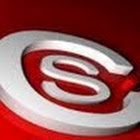 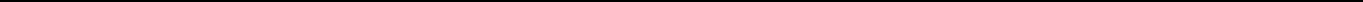 One Year Certification Course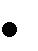 Basic Computer CourseKnowledge of Basic computer, XP operating system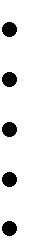 MS Word 2007 TrainingMS Excel 2007 TrainingMS Power point 2007 Training Internet TrainingEmail outlook Express intenet TrainingManual Financial Accounting Based on skills as Specified by the Institute of Certified book keepers an International accounting body  h ttp://ic b.org.in/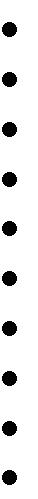 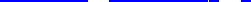 Voucher Preparation Daybook writing Cash book Preparation Ledger writingJournal Register Stock Register updatePurchase Register Preparation Sales Register Preparation Invoice PreparationPurchase order and Sales Order preparation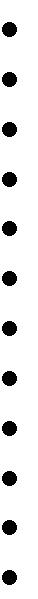 Quotation preparationFixed Asset Register Preparation Trading and Profit & Loss Account Balance Sheet preparation Rectification EntriesConcept of Bills of Exchange and Hundies Depreciation EntriesBank reconciliationRatio Analysis of Final Accounts Balance Sheet Review Concept to GAAPIntroduction of Accounting StandardsHow to create a new Company Registration process and formalities How to register company in India Formation of Company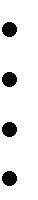 Statutory RecordRecording of Board Meeting Resolutions and Minutes preparationHow to file Registrar of Companies Annual Return with MCA softwareMinistry	of	corporate	Affairs h t tp : / /ww w. mca . gov. in/ software. Drafting Techniques of Memorandum of Association & Articles of Association.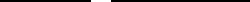 Loan and Investment Companies, Inter Corporate Deposits formalities.Service tax course & training as per e-learning course based on the Institute of chartered accountants of india  http: //e l ea rn. ica i . org/ (Recognised all over India)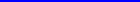 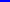 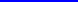 How to obtain Service Tax Registration of companies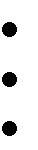 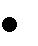 What are Service Tax lawsHow to calculate Service Tax liabilityWhat are Service Tax assessment procedure and their complianceHow to prepare for Service Tax appeals and Assessment procedureHow to file Online Service Tax Returns and procedure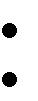 Central Excise Course & TrainingHow to do Excise Registration of companies in India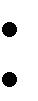 How to calculate Excise liabilityWhat is PLA Register and RG 23 registers and accounting entriesROC "Registrar of companies: Company Law Based on studyWhat is basic excise duty and special excise dutyHow to calculate cenvat and claim it in returnsHow to fill Excise Challans Quarterly returns of Excise PLA and RG 23 implicationsHow to fill Excise Forms Manually,How to handle Excise Assessment ProceduresHow to file Excise AppealsAudit Course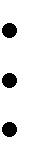 Types of AuditStatutory Audit , Internal Audit, Cost Audit How to prepare Audit Reports of Companies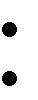 Tax Audit and its impactHow to Draft Tax Audit Report Introduction to Cost AuditHow	to  prepare  Audit  reportunderCompanies Act.Live Projects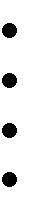 Live projects on Accounts Live projects on Income TaxLive projects on VAT, Service Tax, Excise Live projects on Company lawPersonality Development and English SpeakingCourse Designed for working Executive basedon the Training method of BBCh ttp :/ /w w w .bbc .c o.uk / w orldse rv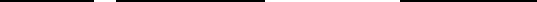 ice/learning english/general/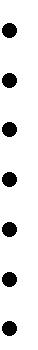 Time management techniques Interview TechniquesSelf IntroductionResume- Bio-Data preparation English Speaking Skills Business English SkillsBusiness communication Skills VocabularyKey Board Skills & Office Management (How to improve keyboard skills ?)Training on Computerised Typing software Letter writing skills and office correspondence course cum TrainingCommunication skills training through business English CourseBusiness English Speaking and presentation skills Course.Day to day business correspondence and office administration skillsComputerised Accounting SoftwareTrainingTally ERP Accounting software Course & Training (latest version)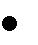 Busy Software Course & Training (latest version)Tally Developer/ Programming Language , TDL software (optional basis)Tally Customization Training (optional basis)Income Tax Vat & Sales TaxTrainingTax computation Course Company Registration processTraining Students how to file Income Tax ReturnTraining Students how to file E TDS return onlinePermanent Account No application and its procedureE TDS and TCS return filing Practical TrainingE TDS software like Taxmann Income Tax return filing techniquesHow to compute Income Tax on Salary Income.How to prepare Form 16 online and manualHow to fill up Form 49A , 49 BPreparation of Challan 281 and 280 manual and computerized bothIncome Tax Assessment procedure and handling Income Tax casesIncome Tax appeals and Scrutiny Cases under section 143Tax Audit procedure and laws practical trainingHow to register company for VAT ? detail procedure and formalitiesHow to file VAT return manual and online bothVAT Assessment procedure VAT appeal procedureProvident fund and labour laws Training HR payroll accounting ManagementHow to file for Provident Fund registration How to file Provident Fund ChallansHow to file various Provident fund related registers Provident Fund Returns and various labour law formalitiesProvident Fund scrutiny casesE - Commerce, Banking, Capital Market & Equity share trading.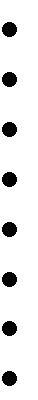 Internet Banking Internet account openingInternet funds transfer procedureE commerce website and its functions Online Payment of Taxes Online Payment Procedures Concept of “Payment Gateways”How to obtain “Payment Gateways” from BanksHow to take permission from CC Avenueand Amazon check outs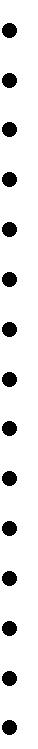 Concept of E Cheque and its implications How to receive Money online Introduction to Indian Banking System Functions of Reserve Bank of India Different Types of AccountsHow to open and operate Savings Account Current AccountOver Draft Account Cash Credit AccountsProcedure for Long Term Loans CMA DataHow to avail long Term loansProcedure for evaluating Working Capital LoansApplication and formality of working capital loans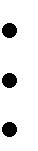 Procedure for housing loans Educational LoansApplication to loan approval for SME (Small and medium Enterprises)Day to day operations of Indian Banks Difference between Private and Public Sector BanksConcept of Share Trading, Demat Account Portfolio Management Service and Share Investment Techniques OnlinePortfolioManagement through Bombay Stock Exchange software  www. bseindia. co m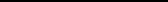 Share market back end operations and software